Madrid Protocol Concerning the International Registration of MarksInformation concerning the United Kingdom, British Overseas Territories and British Crown Dependencies	The Intellectual Property Office of the United Kingdom (IPO) has provided information to the International Bureau of the World Intellectual Property Organization (WIPO) on the coverage of a designation of the United Kingdom through the Madrid Protocol with respect to the British Overseas Territories and the British Crown Dependencies.  British Overseas Territories and Crown Dependencies	The British Overseas Territories are territories under the jurisdiction and sovereignty of the United Kingdom.  These territories do not form part of the United Kingdom and, with the exception of Gibraltar, are not part of the European Union.	The British Crown Dependencies are autonomous and self-governing with their own independent legal, administrative and fiscal systems.  The Crown Dependencies are not part of the United Kingdom or the European Union.  International treaties only extend to the British Crown Dependencies with their consent.  Designation of the United Kingdom through the Madrid Protocol	A designation of the United Kingdom in international applications and in subsequent designations through the Madrid Protocol extends to England, Wales, Scotland, Northern Ireland, the British Overseas Territory of the Falkland Islands (Malvinas) as well as to the two British Crown Dependencies of the Isle of Man and Jersey.  Applicant’s entitlement to file an international application	Where the applicant is entitled to file an international application through the Madrid Protocol due to, for example, a domicile or a real and effective industrial or commercial establishment (“establishment”)6 in the United Kingdom, the applicant must enter the relevant information in item 3(a) of the international application form MM2. 	If the applicant, at the same time, has indicated, in item 2(b) of the form, an address in any British Overseas Territory or in the British Crown Dependencies of Guernsey or Jersey, the applicant must also provide an address, in item 3(b) of the form, of a domicile6 or an establishment6 in the United Kingdom or in the Isle of Man4.  If the address indicated in item 2(b) of the form is in the Isle of Man4, no additional information is needed in item 3(b).  Entitlement of the new holder (“transferee”) to be the holder of an international registration	Where the new holder of an international registration (“transferee”) is entitled to be the recorded holder due to, for example, a domicile6 or an establishment6 in the United Kingdom, the new holder must enter the relevant information in item 4(a) of the Request for the Recording of a Change in Ownership (form MM5).  	If the new holder, at the same time, has indicated, in item 3(b) of the form, an address in any British Overseas Territory or in the British Crown Dependencies of Guernsey or Jersey, the new holder must also provide an address of a domicile6 or an establishment6 in the United Kingdom or in the Isle of Man4, in item 4(b) of the form.  If the address indicated in item 3(b) of the form is in the Isle of Man4, no additional information is needed in item 4(b).  Further information 9.	For further information on this matter, please contact directly IPO (http://www.wipo.int/madrid/en/members/profiles/gb.html).  September 30, 2015List of British Overseas Territories and Crown DependenciesThe information is given by the Intellectual Property Office of the United Kingdom (IPO).  British Overseas Territories:Anguilla;  Bermuda;  British Antarctic Territory;  British Indian Ocean Territory;  British Virgin Islands;  Cayman Islands;  Falkland Islands (Malvinas);  Gibraltar;  Montserrat;  Pitcairn (including Henderson, Ducie and Oeno Islands);  Saint Helena (including Ascension Island and Tristan da Cunha);  South Georgia and the South Sandwich Islands;  Turks and Caicos Islands.  British Crown Dependencies:  Guernsey;  Isle of Man;  Jersey.  [End of Annex]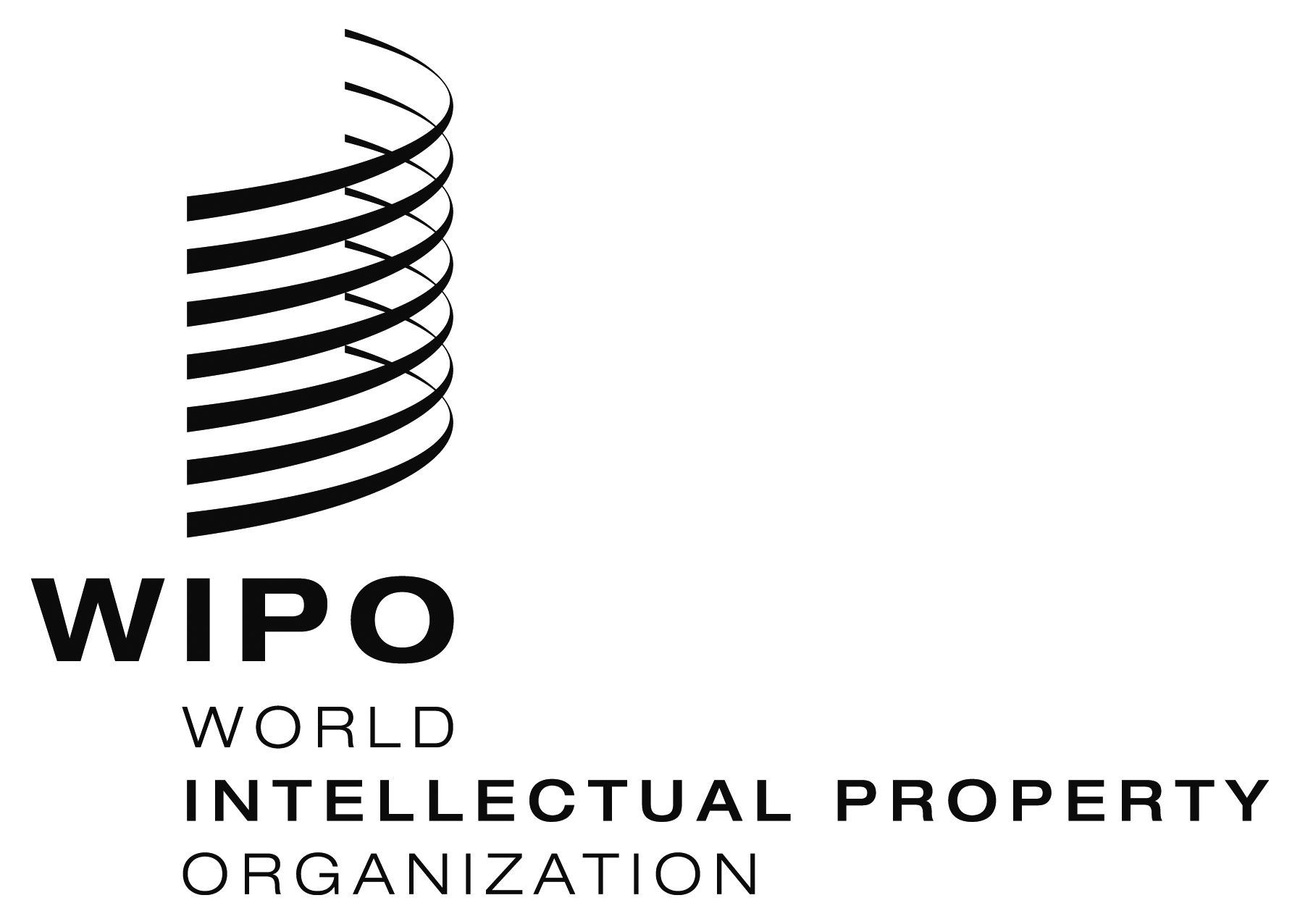 INFORMATION NOTICE NO. 38/2015INFORMATION NOTICE NO. 38/2015INFORMATION NOTICE NO. 38/2015